การลงทะเบียนและยื่นคำขอรับเงินเบี้ยยังชีพผู้สูงอายุ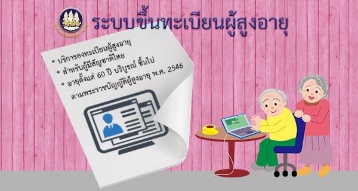 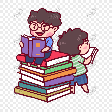 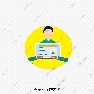 กระบวนการ/ขั้นตอน และระยะเวลา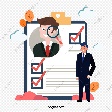 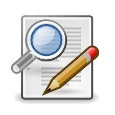 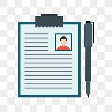 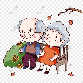 ยื่นเอกสาร 30 นาที        ตรวจสอบเอกสาร  1  วัน       พิจารณารับลงทะเบียนผู้สูงอายุ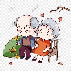 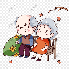 เอกสารประกอบการยื่นคำขอรับเงินเบี้ยยังชีพผู้สูงอายุบัตรประชาชน ทะเบียนบ้านสมุดบัญชีเงินฝากธนาคารในกรณีมีความจำเป็นผู้สูงอายุไม่สามารถมาลงทะเบียนด้วยตนเองได้ อาจมอบอำนาจเป็นลายลักษณ์อักษรให้ผู้อื่นเป็นผู้ยื่นคำขอรับเงินเบี้ยยังชีพผู้สูงอายุแทนได้กรณีโอนเงินเข้าบัญชีในนามบุคคลที่ได้รับมอบอำนาจ ให้นำบัตรประชาชนของผู้รับมอบอำนาจมาด้วยวิธีรับเงิน (วิธีการใดวิธีหนึ่ง) ดังนี้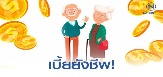 1) โอนเงินเข้าบัญชีเงินฝากธนาคารในนามผู้มีสิทธิ2) โอนเงินเข้าบัญชีเงินฝากธนาคารในนามบุคคลที่ได้รับมอบอำนาจจากผู้มีสิทธิค่าธรรมเนียม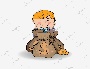          ไม่มีค่าธรรมเนียม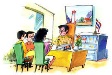 ช่องทางการให้บริการสถานที่ให้บริการ : ที่ทำการเทศบาลตำบลโป่งน้ำร้อน ชั้น 2เปิดให้บริการวัน : จันทร์ – ศุกร์ (ยกเว้นเดือน ธันวาคมของทุกปี และวันหยุดนักขัตฤกษ์) เวลา 08.30–16.30 น. 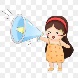 ช่องทางการติดต่อ/ร้องเรียนสถานที่ : เทศบาลตำบลโป่งน้ำร้อน โทรศัพท์ 039 – 387038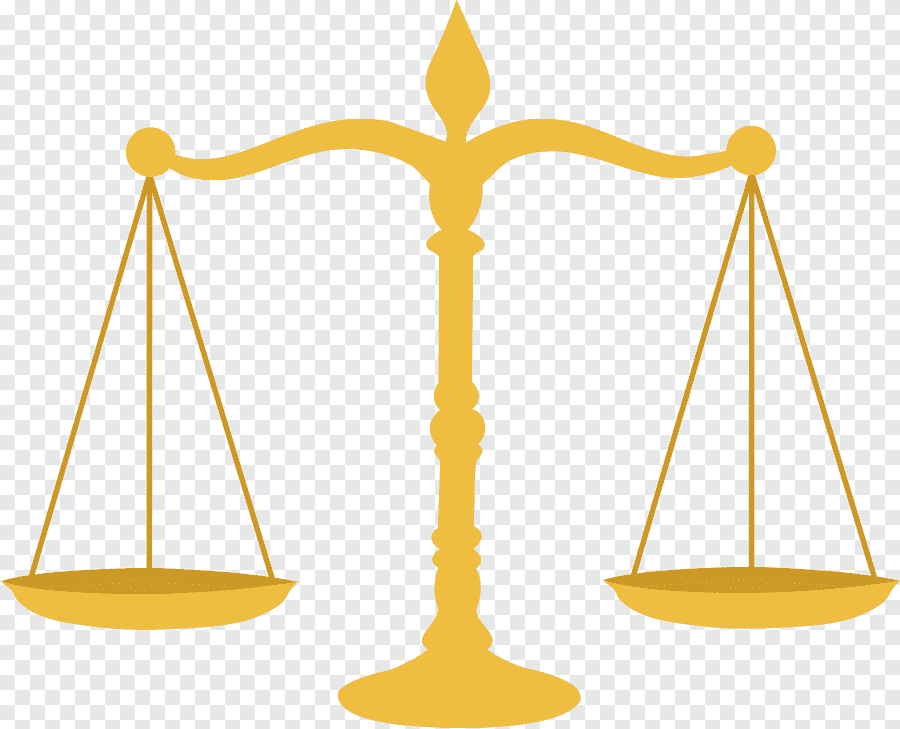 ระเบียบ/ข้อกฎหมายที่เกี่ยวข้องระเบียบกระทรวงมหาดไทยว่าด้วยหลักเกณฑ์การจ่ายเงินเบี้ยยังชีพผู้สูงอายุขององค์กรปกครองส่วนท้องถิ่น พ.ศ. 2552 และแก้ไขเพิ่มเติม (ฉบับที่ 3) พ.ศ. 2561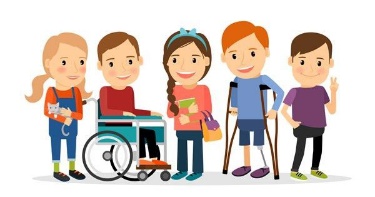 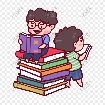 การลงทะเบียนและยื่นคำขอรับเงินเบี้ยความพิการ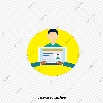 กระบวนการ/ขั้นตอน และระยะเวลา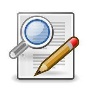 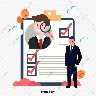 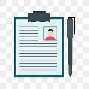 ยื่นเอกสาร  30  นาที       ตรวจสอบเอกสาร  1  วัน    พิจารณารับลงทะเบียนคนพิการเอกสารประกอบการยื่นคำขอรับเงินเบี้ยความพิการบัตรประจำตัวคนพิการตามกฎหมายว่าด้วยการส่งเสริมคุณภาพชีวิตคนพิการทะเบียนบ้านสมุดบัญชีเงินฝากธนาคารในกรณีมีความจำเป็นคนพิการไม่สามารถมาลงทะเบียนด้วยตนเองได้ อาจมอบอำนาจเป็นลายลักษณ์อักษรให้ผู้อื่นเป็นผู้ยื่นคำขอรับเงินเบี้ยความพิการแทนได้กรณีโอนเงินเข้าบัญชีในนามบุคคลที่ได้รับมอบอำนาจ ให้นำบัตรประชาชนของผู้รับมอบอำนาจมาด้วยวิธีรับเงิน (วิธีการใดวิธีการหนึ่ง) ดังนี้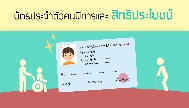 โอนเงินเข้าบัญชีเงินฝากธนาคารในนามผู้มีสิทธิโอนเงินเข้าบัญชีเงินฝากธนาคารในนามบุคคลที่ได้รับมอบอำนาจจากผู้มีสิทธิค่าธรรมเนียม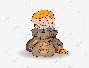       ไม่มีค่าธรรมเนียม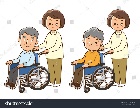 ช่องทางการให้บริการ     สถานที่ให้บริการ : ที่ทำการเทศบาลตำบลโป่งน้ำร้อน ชั้น 2เปิดให้บริการวัน : จันทร์ – ศุกร์  เวลา 08.30 – 16.30 น.  วันหยุดนักขัตฤกษ์ช่องทางการติดต่อ/ร้องเรียน     สถานที่ : เทศบาลตำบลโป่งน้ำร้อน โทรศัพท์ 039 – 387038ระเบียบ/ข้อกฎหมายที่เกี่ยวข้องระเบียบกระทรวงมหาดไทยว่าด้วยหลักเกณฑ์การจ่ายเงินเบี้ยความพิการให้คนพิการขององค์กรปกครองส่วนท้องถิ่น พ.ศ.2553 และแก้ไขเพิ่มเติมถึง (ฉบับที่ 3) พ.ศ.2561การลงทะเบียนและยื่นคำขอรับเงินเบี้ยยังชีพผู้ป่วยเอดส์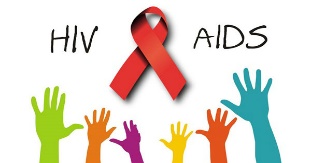 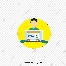 กระบวนการ/ขั้นตอน และระยะเวลา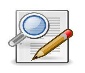 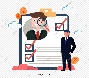 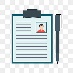 ยื่นเอกสาร   30  นาที     ตรวจสอบเอกสาร  1  วัน     พิจารณารับลงทะเบียนผู้ป่วยเอดส์เอกสารยื่นคำขอรับเงินเบี้ยยัวชีพผู้ป่วยเอดส์บัตรประชาชนทะเบียนบ้าน     - ใบรับรองแพทย์ที่ทำการวินิจฉัยแล้วสมุดบัญชีเงินฝากธนาคารในกรณีมีความจำเป็นผู้ป่วยเอดส์ไม่สามารถมาลงทะเบียนด้วยตนเองได้ อาจมอบอำนาจเป็นลายลักษณ์อักษรให้ผู้อื่นเป็นผู้ยื่นคำขอรับเงินเบี้ยยังชีพผู้ป่วยเอดส์แทนได้กรณีโอนเงินเข้าบัญชีในนามบุคคลที่ได้รับมอบอำนาจ ให้นำบัตรประชาชนของผู้รับมอบอำนาจมาด้วยวิธีรับเงิน (วิธีการใดวิธีหนึ่ง) ดังนี้โอนเงินเข้าบัญชีเงินฝากธนาคารในนามผู้มีสิทธิโอนเงินเข้าบัญชีเงินฝากธนาคารในนามบุคคลที่ได้รับมอบอำนาจจากผู้มีสิทธิค่าธรรมเนียม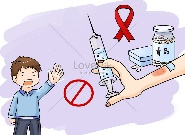 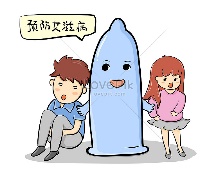 ไม่มีค่าธรรมเนียมช่องทางการให้บริการ     สถานที่ให้บริการ : ที่ทำการเทศบาลตำบลโป่งน้ำร้อน ชั้น 2เปิดให้บริการวัน : จันทร์ – ศุกร์ เวลา 08.30 – 16.30 น. เว้นวันหยุดนักขัตฤกษ์ช่องทางการติดต่อ/ร้องเรียนสถานที่ : เทศบาลตำบลโป่งน้ำร้อน โทรศัพท์ 039 – 387038ระเบียบ/ข้อกฎหมายที่เกี่ยวข้องระเบียบกระทรวงมหาดไทยว่าด้วยการจ่ายเงินสงเคราะห์เพื่อการยังชีพขององค์กรปกครองส่วนท้องถิ่น พ.ศ.2548การลงทะเบียนและยื่นคำขอรับเงินอุดหนุนเพื่อการเลี้ยงดูเด็กแรกเกิด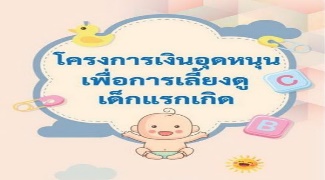 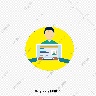 กระบวนการ/ขั้นตอน และระยะเวลายื่นเอกสาร 30 นาที  ตรวจสอบเอกสารรอประกาศ 15 วัน  พิจารณารับลงทะเบียนรับเงินอุดหนุนเด็กแรกเกิดเอกสารประกอบการยื่นรับเงินอุดหนุนเด็กแรกเกิดบัตรประจำตัวประชาชน มารดา/บิดา/หรือผู้ปกครอง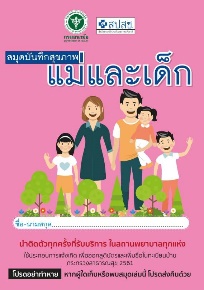 ทะเบียนบ้าน มารดา/บิดา/หรือผู้ปกครองทะเบียนบ้านบุตรบัตรสวัสดิการแห่งรัฐของ มารดา/บิดา ถ้ามีสมุดบันทึกสุขภาพแม่และเด็ก (เฉพาะหน้าที่ปรากฏชื่อหญิงตั้งครรภ์)สูติบัตรเด็กแรกเกิดสมุดบัญชีเงินฝากของผู้ที่จะขอรับเงินอุดหนุน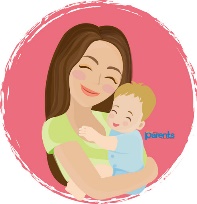  ของ ธนาคารกรุงไทย หรือ ของ ธนาคารออมสิน หรือ ของ ธนาคารเพื่อการเกษตรและสหกรณ์การเกษตรสำเนาบัตรประจำตัวผู้รับรอง เช่น กำนัน ผู้ใหญ่ อสม. อพม. เซ็นต์รับรองบัตรมาด้วยหนังสือรับรองเงินเดือนหรือใบรับรองเงินเดือน ของสมาชิกในครัวเรือนที่เป็นเจ้าหน้าที่รัฐ พนักงานรัฐวิสาหกิจ พนักงานบริษัท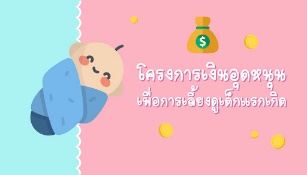 วิธีการรับเงินโอนเงินเข้าบัญชีเงินฝากธนาคารในนามผู้มีสิทธิค่าธรรมเนียม     ไม่มีค่าธรรมเนียมช่องทางการให้บริการ      สถานที่ให้บริการ : ที่ทำการเทศบาลตำบลโป่งน้ำร้อน ชั้น 2 เปิดให้บริการวัน : จันทร์ – ศุกร์ เวลา 08.30 – 16.30 น. เว้นวันหยุดนักขัตฤกษ์ช่องทางการติดต่อ/ร้องเรียนสถานที่ : เทศบาลตำบลโป่งน้ำร้อน โทรศัพท์ 039 – 387038ระเบียบ/ข้อกฎหมายที่เกี่ยวข้องระเบียบกรมกิจการเด็กและเยาวชน ว่าด้วยหลักเกณฑ์การจ่ายเงินอุดหนุนเพื่อการเลี้ยงดูเด็กแรกเกิด วันที่ 31 มีนาคม 2558